АДМИНИСТРАЦИЯ БЕРЕЗОВСКОГО РАЙОНАПРОТОКОЛ № 11внеочередного заседания межведомственной санитарно-противоэпидемической комиссии при администрации Березовского районапгт. Березово                                                                                    27 марта 2020 г.Повестка дня:	1. О принимаемых мерах в Березовском районе к предупреждению завоза и распространения новой коронавирусной инфекции (COVID- 19);	2. О динамике наблюдений, проводимых БУ «Березовская районная больница», БУ «Игримская районная больница» в отношении лиц, прибывших из–за рубежа на территорию Березовского района, а также контактирующих с ними лиц;	3. О работе по формированию рабочей группы добровольцев (волонтеров) для оказания пожилым гражданам и иным маломобильным категориям населения, входящим в группу «риска», бесконтактной доставки продуктов питания, товаров первой необходимости;	4. Об исполнении управляющими компаниями пункта 16 постановления Губернатора Ханты-Мансийского автономного округа – Югры от 18 марта 2020 года № 20 «О введении режима повышенной готовности в Ханты-Мансийском автономном округе – Югре»;	5. О работе контакт-центра при Единой дежурно-диспетчерской службе Березовского района.Ход заседания:Заслушав и обсудив выступления докладчиковРЕШИЛИ:	1. Информацию принять к сведению.	2. Рекомендовать территориальному отделу Управления Роспотребнадзора по Ханты-Мансийскому автономному округу - Югре в Белоярском и Березовском районах (Азанову А.В.): 	2.1. предоставить актуальные методические рекомендации по обработке объектов жилищно-коммунального хозяйства, автотранспорта,  торговых объектов, объектов общественного питания в соответствии с требованиями в условиях эпиднеблагополучия по новой коронавирусной инфекции;	2.2. рассчитать количество масок, необходимого для населения Березовского района, для формирования неснижаемого запаса в аптеках.	Срок: 30 марта 2020 года.	3. Рекомендовать медицинским организациям Березовского района (А.Е. Райхману, А.Н. Тихомирову):	3.1. продолжить обследование лиц, прибывших из-за рубежа, находящихся в режиме домашней изоляции без признаков инфекционных заболеваний, а также лиц контактировавших с больным COVID-19, на новую коронавирусную инфекцию COVID-19.	Срок: на 10-й день с момента прибытия в Российскую Федерацию или с даты последнего контакта с больным.	3.2. продолжить выдачу  листков нетрудоспособности лицам, прибывшим из-за рубежа, в том числе, с использованием дистанционных технологий в соответствии с действующим законодательством Российской Федерации.	Срок: на 14 дней с момента прибытия в Российскую Федерацию.	3.3. поддерживать в повседневной готовности вверенные силы и средства для ликвидации медико-санитарных последствий групповых случаев заболевания новой коронавирусной инфекции COVID-19.	Срок: постоянно.	3.4. временно приостановить проведение профилактических медицинских осмотров и диспансеризацию определенных групп  населения в БУ «Березовская районная больница», БУ «Игримская районная больница» участвующих в реализации территориальных программ государственных гарантий бесплатного оказания гражданам медицинской помощи.	Срок: до особого распоряжения.	3.5. перенести вакцинацию населения  на более поздние сроки.	Срок: до особого распоряжения.	3.6. обеспечить наличие запаса дезинфекционных средств и медицинских изделий, включая средства индивидуальной защиты (шапочка, противочумный (хирургический) халат, респиратор типа NIOSH-certified № 95, EU FFP2 или аналогичные), пульсоксиметры.	Срок: в течение эпиднеблагополучия.	3.7. обеспечить системную работу по информированию населения о рисках новой коронавирусной инфекции COVID-19, мерах индивидуальной профилактики, обращая особое внимание на необходимость своевременного обращения за медицинской помощью при появлении первых симптомов респираторных заболеваний.	Срок: постоянно.	3.8. организовать работу БУ «Березовская районная больница», БУ «Игримская районная больница» с приоритетом оказания пациентам с симптомами ОРВИ первичной медико-санитарной помощи на дому.	Срок: в течение периода эпиднеблагополучия.	4. Рекомендовать Управлению социальной защиты населения по Березовскому району (И.Л. Антоненко):	4.1. продолжить выявление одинокопроживающих граждан и семьи, состоящие из одинокопроживающих граждан старше 65 лет, нуждающихся в оказании помощи по доставке продуктов питания, товаров первой необходимости, оплате услуг.	4.2. обеспечить неснижаемый 14-тидневный запас товаров первой необходимости для граждан старше 65 лет, лиц, имеющих хронические заболевания.	4.3. продолжить проведение информационно-разъяснительной кампании с гражданами старше 65 лет о необходимости соблюдения домашнего режима.	Срок: на период действия режима повышенной готовности.	6.  Рекомендовать казенному учреждению Ханты-Мансийского автономного округа – Югры  «Березовский центр занятости населения» (С.Г. Козыревой), главам городских и сельских поселений:	6.1. организовать временное трудоустройство граждан, состоящих на учете в КУ «Березовский центр занятости населения», на оплачиваемые общественные работы, направленные на оказание гражданам, прибывшим из-за рубежа и находящимся на самоизоляции, бесконтактную доставку продуктов питания, промышленных товаров первой необходимости, средств санитарии и гигиены, средств ухода, книг, газет, журналов, лекарственных препаратов.	Срок: на период действия режима повышенной готовности.	7. Рекомендовать БУ «Березовская районная больница» (А.Е. Райхману), БУ «Игримская районная больница» (А.Н. Тихомирову):	7.1. провести обучение и инструктаж по мерам безопасности граждан, направляемых на общественные работы, указанные в пункте 6 настоящего протокола.	Срок: до начала осуществления работ.	8. Рекомендовать ОМВД России по Березовскому району (Д.В. Абрамову), территориальному отделу Управления Роспотребнадзора по Ханты-Мансийскому автономному округу - Югре в Белоярском и Березовском районах (Азанову А.В.),  БУ «Березовская районная больница» (А.Е. Райхману), БУ «Игримская районная больница» (А.Н. Тихомирову):	8.1. вести актуальные пофамильные списки прибывших из-за рубежа, находящихся на самоизоляции и снятых с самоизоляции. Предоставлять информацию о количестве вышеуказанных лиц за весь период эпидемиологического неблагополучия в администрацию Березовского района.	Срок: ежедневно на период действия режима повышенной готовности.	9. Рекомендовать ОМВД России по Березовскому району (Д.В. Абрамову):	9.1. осуществлять контроль за соблюдением карантинного режима лиц, находящихся на самоизоляции.	Срок: в период действия режима повышенной готовности.	10. Рекомендовать Управлению по жилищно-коммунальному хозяйству администрации Березовского района (О.А. Бачину):	10.1. проводить регулярную разъяснительную работу, обучение и инструктажи с работниками по производству работ по  дезинфекции мест общего пользования многоквартирных жилых домов в соответствии с рекомендациями  Роспотребнадзора.	10.2 разработать и осуществлять комплекс мероприятий по организации безопасного пребывания жителей в местах общего пользования многоквартирных жилых домов, в том числе дезинфекция подъездов обеззараживающими средствами, входных групп, холлов первых этажей, перил, лифтовых кабин, средствами, рекомендованными Роспотребнадзором, в ежедневном режиме, с влажной уборкой полов с периодичностью 1 раз в неделю.	Срок: в период действия режима повышенной готовности.	11. Рекомендовать территориальному отделу Управления Роспотребнадзора по Ханты-Мансийскому автономному округу - Югре в Белоярском и Березовском районах (Азанову А.В.) осуществлять контроль за исполнением управляющими компаниями: 	11.1. пункта 16 постановления Губернатора Ханты-Мансийского автономного округа – Югры от 18 марта 2020 года № 20 «О введении режима повышенной готовности в Ханты-Мансийском автономном округе – Югре».	11.2. правил уборки мест общего пользования в местах общего пользования многоквартирных жилых домов в соответствии с рекомендациями Роспотребнадзора.	Срок: в период действия режима повышенной готовности.	12. Рекомендовать муниципальному казенному учреждению «Управление гражданской защиты населения Березовского района» (Н.А. Поленову):	12.1. обеспечить круглосуточную работу контакт-центра по вопросам профилактики распространения коронавирусной инфекции на территории Березовского района при Единой дежурно-диспетчерской службе Березовского района,  оперативную связь по актуальным вопросам с членами межведомственной рабочей группы по предупреждению завоза и распространения коронавирусной инфекции на территории Березовского района.	Срок: в период действия режима повышенной готовности.	13. Рекомендовать Комитету по экономической политике администрации Березовского района (Ю.С. Безрядновой):	13.1. организовать обслуживание заявителей в МФЦ, а также в подразделениях, находящихся в городских и сельских поселениях Березовского района, только по предварительной записи, за исключением случаев утраты для заявителя права обращения за услугой или привлечения его к административной ответственности.	13.2. ограничить гражданам в возрасте 65+ посещение МФЦ, организовав в исключительных случаях бесплатное выездное обслуживание на дому.	13.3. обеспечить на постоянной основе информирование жителей муниципальных образований автономного округа о введенных ограничениях в МФЦ.	Срок: в период действия режима повышенной готовности.	14. Рекомендовать Комитету образования администрации Березовского района (Л.Ф. Андронюк):	14.1. осуществлять системный контроль за информированием участников образовательного процесса по вопросам комплексной безопасности, используя ресурсы региональной цифровой образовательной платформы. 
	Срок: постоянно.	15. Рекомендовать Комитету образования администрации Березовского района (Л.Ф. Андронюк), Комитету спорта и молодежной политики администрации Березовского района (В.А. Дейнеко), Комитету культуры администрации Березовского района (Т.Л. Хазиахметовой):	15.1.  обеспечить выполнение Комплексного межведомственного плана по обеспечению досуговой занятости несовершеннолетних на информационных площадках.	Срок: в течение периода эпиднеблагополучия.	16. Комитету спорта и молодежной политики администрации Березовского района (В.А. Дейнеко), Комитету культуры администрации Березовского района (Т.Л. Хазиахметовой):	16.1. организовать приостановление деятельности подведомственных организаций в сфере культуры, осуществляющих развлекательную и досуговую деятельность; осуществляющих спортивную и физкультурно - оздоровительную деятельность, а также тренировочного процесса (оказания спортивных и физкультурно-оздоровительных услуг населению, в том числе лицам, проходящим спортивную подготовку) на период эпидемиологического неблагополучия, связанного с распространением COVID-2019.	Срок: до 30 апреля 2020 года.	17. Комитету спорта и молодежной политики администрации Березовского района (В.А. Дейнеко):	17.1. приостановить предоставление объектов спорта, находящихся в муниципальной собственности, физическим и юридическим лицам для проведения занятий в сфере физической культуры и спорта на период эпидемиологического неблагополучия, связанного с распространением COVID-2019.	Срок: до 30 апреля 2020 года.	18. Комитету по земельным ресурсам и управлению муниципальным имуществом (Титов С.Н.):	18.1. организовать приостановление бронирования мест, приема и размещения граждан в подведомственных гостиницах,  за исключением лиц, находящихся в служебных командировках или служебных поездках.	Срок: до 1 июня 2020 года.	19. Организациям независимо от организационно-правовой формы и формы собственности Березовского района приостановить:	19.1 деятельность развлекательных и досуговых заведений.	19.2. тренировочный процесс (оказание спортивных и физкультурно- оздоровительных услуг населению, в том числе лицам, проходящим спортивную подготовку).	19.3. выезды организованных групп, направляемых на отдых, оздоровление, физкультурно-спортивные и культурно-массовые мероприятия за пределы автономного округа.	Срок: до 30 апреля 2020 года.	19.4. деятельность в сфере общественного питания, за исключением обслуживания на вынос без посещения гражданами помещений организаций общественного питания, доставки заказов, а также организаций питания, осуществляющих организацию питания для работников организаций.	19.5. работу объектов розничной торговли, за исключением аптечных учреждений, объектов розничной торговли в части реализации продовольственных товаров и (или) исключительно непродовольственных товаров первой необходимости в соответствии с перечнем, установленным письмом Министерства промышленности и торговли Российской Федерации от 22 марта 2020 года № 19470-15.	19.6. деятельность детских игровых комнат, иных развлекательных центров для детей, в том числе находящихся на территории торговых развлекательных центров.	Срок: до 5 апреля 2020 года.	20. Отделу по организации деятельности комиссий администрации Березовского района (С.С. Леонову):	20.1. приостановить посещение гражданами объектов (территорий) религиозных организаций, за исключением служителей и персонала религиозных организаций.	Срок: до 5 апреля 2020 года.	21. Информационно-аналитическому отделу администрации Березовского района (Онищенко А.А.):	21.1.Разместить в средствах массовой информации рекомендации гражданам об ограничении поездок, в том числе в целях туризма и отдыха.	Срок: до окончания периода эпиднеблагополучия.Заместитель председателя СПЭК                                          З.М. Миндибаев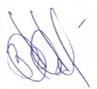 Секретарь СПЭК                                                                                  А.А. ЕвстигнееваПредседательствовал:Миндибаев Загидулла Миндуллович–заместитель начальника территориального отдела Управления Роспотребнадзора по Ханты-Мансийскому автономному округу – Югре в Березовском районезаместитель начальника территориального отдела Управления Роспотребнадзора по Ханты-Мансийскому автономному округу – Югре в Березовском районеСекретарь:Евстигнеева Анна Андреевна–ведущий специалист отдела по труду, социальной и молодежной политике Комитета спорта и молодежной политики администрации Березовского района;ведущий специалист отдела по труду, социальной и молодежной политике Комитета спорта и молодежной политики администрации Березовского района;Присутствовали:Райхман Анатолий Ефимович–главный врач бюджетного учреждения Ханты-Мансийского автономного округа - Югры «Березовская районная больница»;главный врач бюджетного учреждения Ханты-Мансийского автономного округа - Югры «Березовская районная больница»;Поленов Николай Александрович –директор муниципального казенного учреждения «Управление гражданской защиты населения Березовского района»;директор муниципального казенного учреждения «Управление гражданской защиты населения Березовского района»;Андронюк Лия Федоровна–председатель Комитета образования администрации Березовского района;председатель Комитета образования администрации Березовского района;Хизбуллина Минзифа ИскандаровнаХазиахметова Татьяна ЛеонидовнаГагарин Василий ВасильевичАнтоненко Ирина ЛеонидовнаХватова Оксана Владимировна ––-        -       -главный врач казенного учреждения ханты-Мансийского автономного округа - Югры «Березовский противотуберкулезный диспансер»;председатель Комитета культуры администрации Березовского района;заведующий отделом транспорта администрации Березовского района;начальник Управления социальной защиты населения по Березовскому району;заместитель председателя Комитета, заведующий отделом по труду, социальной и молодежной политике администрации Березовского района.главный врач казенного учреждения ханты-Мансийского автономного округа - Югры «Березовский противотуберкулезный диспансер»;председатель Комитета культуры администрации Березовского района;заведующий отделом транспорта администрации Березовского района;начальник Управления социальной защиты населения по Березовскому району;заместитель председателя Комитета, заведующий отделом по труду, социальной и молодежной политике администрации Березовского района.